Zespół Szkół nr 1 w Goleniowie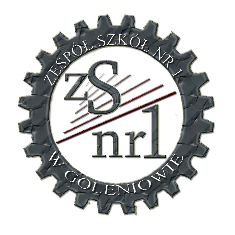 WNIOSEK O PRZYJĘCIE KANDYDATA DO KLASY PIERWSZEJ ZESPOŁU SZKÓŁ NR 1 W GOLENIOWIE ROK SZKOLNY 2023/2024Wypełniony wniosek należy złożyć w terminie od 9 maja do 16 czerwca br. do godz. 15:00 w sekretariacie szkoły 
na ulicy Maszewskiej 6 lub Niepodległości 1,  lub drogą elektroniczną na adres: rekrutacja@zs1goleniow.edu.pl*Proponowane klasy / zawody:-  I Liceum Ogólnokształcące: humanistyczna, matematyczno-fizyczna, biologiczno-chemiczna,      językowa;- Technikum Nr 1: technik informatyk z innowacją e-sport, technik programista z innowacją 
programowanie maszyn CNC, technik grafiki i poligrafii cyfrowej, technik logistyk, 
technik spedytor, technik żywienia i usług gastronomicznych, technik hotelarstwa, 
technik organizacji turystyki;-  Branżowa Szkoła I Stopnia: zawody wg wykazu zawodów szkolnictwa branżowego.*oznaczone pola wymagane** adres email jest wykorzystywany do przesłania nowego hasła w przypadku zagubienia oraz poinformowania o wynikach kwalifikacji. Nadawca informacji przesłanej pocztą internetową nie gwarantuje jej skutecznego dostarczenia do skrzynki pocztowej adresata.OŚWIADCZENIE DOTYCZĄCE TREŚCI ZGŁOSZENIA I OCHRONY DANYCH OSOBOWYCH      Zgodnie z art. 13 ogólnego rozporządzenia o ochronie danych osobowych z dnia 27 kwietnia 2016 r.  
      (Dz.  Urz. UE L 119 z 04.05.2016) informuje się, iż:1) Administratorem danych osobowych uczniów jest Zespół Szkół nr 1 w Goleniowie, ul.Maszewska 6 
         72-100 Goleniów, tel. 91 4182821, fax. 914182821, email sekretariat@zs1goleniow.edu.pl.2) Dane osobowe przetwarzane będą w celu realizacji zadań dydaktycznych, wychowawczych 
         i opiekuńczych, zgodnie z Ustawą z dnia 7 września 1991 r. o systemie oświaty, na podstawie Art.6  
         ust. 1 lit. c ogólnego rozporządzenia o ochronie danych osobowych z dnia 27 kwietnia 2016 r.3) Dane osobowe przechowywane będą w czasie zgodnym z przepisami w/w Ustawy. 4) Odbiorcami Pani/Pana danych osobowych będą wyłącznie podmioty uprawnione do uzyskania  
          danych osobowych na podstawie przepisów prawa.5) Każdy uczeń posiada prawo do dostępu do danych osobowych, ich sprostowania, usunięcia 
          lub ograniczenia przetwarzania lub odwołania uprzednio udzielonej zgody.6) Uczeń ma prawo wniesienia skargi do organu nadzorczego. 7) Podanie danych osobowych jest obowiązkowe ze względu na przepisy prawa.8) Kontakt z Inspektorem Ochrony Danych – anna.ihma-kasprzyk@zs1goleniow.edu.plZapoznałam/ zapoznałem** się z treścią powyższych pouczeń.                       ………………………………..		                                   …………………………………………...		                Miejscowość, data                                                                                      podpis rodzica lub opiekuna prawnego** niepotrzebne skreślić-----------------------------------------------------------------------------------------------------------------------------------------------------------------------------------------------------OświadczenieOświadczam, że zapoznałam/ zapoznałem** się z zasadami rekrutacji na rok szkolny 2023/2024 oraz z terminami składania dokumentów do szkoły.         .………………………………..		                              	   …………………………………………...		                     
                 Miejscowość, data                                                                                      podpis rodzica lub opiekuna prawnego** niepotrzebne skreślićSpecyfikacja załączników do wniosku:Data złożenia wniosku:WYBRANY TYP SZKOŁY / KLASY (ZAWODU) wg preferencji:(Kolejność wskazań jest istotna w procesie rekrutacji)WYBRANY TYP SZKOŁY / KLASY (ZAWODU) wg preferencji:(Kolejność wskazań jest istotna w procesie rekrutacji)WYBRANY TYP SZKOŁY / KLASY (ZAWODU) wg preferencji:(Kolejność wskazań jest istotna w procesie rekrutacji)Lp.Typ szkoły*I Liceum Ogólnokształcące,*Technikum Nr 1,*Branżowa Szkoła I Stopnia.*Klasa / *zawódpierwszego   wyboru1……………………………….               *wpisz typ szkoły1.………….……………………………………….                           *wpisz klasę / *zawód2. drugiego wyboru2……………………………….               *wpisz typ szkoły2………….……………………………………….                            *wpisz klasę / *zawód3. trzeciego wyboru3……………………………….               *wpisz typ szkoły3………….……………………………………….                            *wpisz klasę / *zawódDANE OSOBOWE KANDYDATADANE OSOBOWE KANDYDATADANE OSOBOWE KANDYDATADANE OSOBOWE KANDYDATADANE OSOBOWE KANDYDATADANE OSOBOWE KANDYDATADANE OSOBOWE KANDYDATADANE OSOBOWE KANDYDATADANE OSOBOWE KANDYDATADANE OSOBOWE KANDYDATADANE OSOBOWE KANDYDATADANE OSOBOWE KANDYDATAPESELPierwsze imię*
Drugie imię*Drugie imię*Drugie imię*Drugie imię*Drugie imię*Drugie imię*Drugie imię*Pierwsze imię*
Nazwisko*Data urodzenia*Data urodzenia*Data urodzenia*Miejsce urodzenia*ADRES ZAMIESZKANIA KANDYDATAADRES ZAMIESZKANIA KANDYDATAADRES ZAMIESZKANIA KANDYDATAADRES ZAMIESZKANIA KANDYDATAADRES ZAMIESZKANIA KANDYDATAADRES ZAMIESZKANIA KANDYDATAADRES ZAMIESZKANIA KANDYDATAADRES ZAMIESZKANIA KANDYDATAADRES ZAMIESZKANIA KANDYDATAADRES ZAMIESZKANIA KANDYDATAADRES ZAMIESZKANIA KANDYDATAADRES ZAMIESZKANIA KANDYDATAUlica*Nr domu/nr mieszkania*Nr domu/nr mieszkania*Nr domu/nr mieszkania*Miejscowość*Kod pocztowy*Kod pocztowy*Kod pocztowy*Telefon kontaktowyAdres e-mailDODATKOWE INFORMACJE O KANDYDACIE     (należy zakreślić odpowiedź)DODATKOWE INFORMACJE O KANDYDACIE     (należy zakreślić odpowiedź)DODATKOWE INFORMACJE O KANDYDACIE     (należy zakreślić odpowiedź)DODATKOWE INFORMACJE O KANDYDACIE     (należy zakreślić odpowiedź)DODATKOWE INFORMACJE O KANDYDACIE     (należy zakreślić odpowiedź)DODATKOWE INFORMACJE O KANDYDACIE     (należy zakreślić odpowiedź)DODATKOWE INFORMACJE O KANDYDACIE     (należy zakreślić odpowiedź)DODATKOWE INFORMACJE O KANDYDACIE     (należy zakreślić odpowiedź)DODATKOWE INFORMACJE O KANDYDACIE     (należy zakreślić odpowiedź)DODATKOWE INFORMACJE O KANDYDACIE     (należy zakreślić odpowiedź)DODATKOWE INFORMACJE O KANDYDACIE     (należy zakreślić odpowiedź)DODATKOWE INFORMACJE O KANDYDACIE     (należy zakreślić odpowiedź)Kandydat posiada orzeczenie o potrzebie kształcenia specjalnego Kandydat posiada orzeczenie o potrzebie kształcenia specjalnego Kandydat posiada orzeczenie o potrzebie kształcenia specjalnego Kandydat posiada orzeczenie o potrzebie kształcenia specjalnego Kandydat posiada orzeczenie o potrzebie kształcenia specjalnego Kandydat posiada orzeczenie o potrzebie kształcenia specjalnego Kandydat posiada orzeczenie o potrzebie kształcenia specjalnego Kandydat posiada orzeczenie o potrzebie kształcenia specjalnego TAKTAKNIENIEKandydat posiada opinię poradni psychologiczno – pedagogicznej Kandydat posiada opinię poradni psychologiczno – pedagogicznej Kandydat posiada opinię poradni psychologiczno – pedagogicznej Kandydat posiada opinię poradni psychologiczno – pedagogicznej Kandydat posiada opinię poradni psychologiczno – pedagogicznej Kandydat posiada opinię poradni psychologiczno – pedagogicznej Kandydat posiada opinię poradni psychologiczno – pedagogicznej Kandydat posiada opinię poradni psychologiczno – pedagogicznej TAKTAKNIENIEKandydat posiada orzeczenie o niepełnosprawnościKandydat posiada orzeczenie o niepełnosprawnościKandydat posiada orzeczenie o niepełnosprawnościKandydat posiada orzeczenie o niepełnosprawnościKandydat posiada orzeczenie o niepełnosprawnościKandydat posiada orzeczenie o niepełnosprawnościKandydat posiada orzeczenie o niepełnosprawnościKandydat posiada orzeczenie o niepełnosprawnościTAKTAKNIENIE     Kandydat uczęszczał do Szkoły Podstawowej nr………. im………………………………………..     w …………………………………………………………………………………………………………..DANE OSOBOWE MATKI/OPIEKUNKI PRAWNEJDANE OSOBOWE MATKI/OPIEKUNKI PRAWNEJDANE OSOBOWE MATKI/OPIEKUNKI PRAWNEJDANE OSOBOWE MATKI/OPIEKUNKI PRAWNEJDANE OSOBOWE MATKI/OPIEKUNKI PRAWNEJDANE OSOBOWE MATKI/OPIEKUNKI PRAWNEJDANE OSOBOWE MATKI/OPIEKUNKI PRAWNEJDANE OSOBOWE MATKI/OPIEKUNKI PRAWNEJOpiekun(właściwe zakreślić)RodzicRodzicOpiekun prawnyOpiekun prawnyNie żyjePozbawiony praw rodzicielskichRodzic mieszka za granicąImię*Nazwisko*ADRES ZAMIESZKANIA MATKI/OPIEKUNKI PRAWNEJADRES ZAMIESZKANIA MATKI/OPIEKUNKI PRAWNEJADRES ZAMIESZKANIA MATKI/OPIEKUNKI PRAWNEJADRES ZAMIESZKANIA MATKI/OPIEKUNKI PRAWNEJADRES ZAMIESZKANIA MATKI/OPIEKUNKI PRAWNEJADRES ZAMIESZKANIA MATKI/OPIEKUNKI PRAWNEJADRES ZAMIESZKANIA MATKI/OPIEKUNKI PRAWNEJADRES ZAMIESZKANIA MATKI/OPIEKUNKI PRAWNEJUlica*Nr domu/nr mieszkania*Nr domu/nr mieszkania*Miejscowość*Kod pocztowy*Kod pocztowy*DANE KONTAKTOWE MATKI/OPIEKUNKI PRAWNEJDANE KONTAKTOWE MATKI/OPIEKUNKI PRAWNEJDANE KONTAKTOWE MATKI/OPIEKUNKI PRAWNEJDANE KONTAKTOWE MATKI/OPIEKUNKI PRAWNEJDANE KONTAKTOWE MATKI/OPIEKUNKI PRAWNEJDANE KONTAKTOWE MATKI/OPIEKUNKI PRAWNEJDANE KONTAKTOWE MATKI/OPIEKUNKI PRAWNEJDANE KONTAKTOWE MATKI/OPIEKUNKI PRAWNEJTelefon *Telefon *Adres e-mail**Adres e-mail**DANE OSOBOWE OJCA/OPIEKUNA PRAWNEGODANE OSOBOWE OJCA/OPIEKUNA PRAWNEGODANE OSOBOWE OJCA/OPIEKUNA PRAWNEGODANE OSOBOWE OJCA/OPIEKUNA PRAWNEGODANE OSOBOWE OJCA/OPIEKUNA PRAWNEGODANE OSOBOWE OJCA/OPIEKUNA PRAWNEGODANE OSOBOWE OJCA/OPIEKUNA PRAWNEGODANE OSOBOWE OJCA/OPIEKUNA PRAWNEGOOpiekun(właściwe zakreślić)RodzicRodzicOpiekun prawnyOpiekun prawnyNie żyjePozbawiony praw rodzicielskichRodzic mieszka za granicąImię*Nazwisko*ADRES  ZAMIESZKANIA OJCA/OPIEKUNA PRAWNEGOADRES  ZAMIESZKANIA OJCA/OPIEKUNA PRAWNEGOADRES  ZAMIESZKANIA OJCA/OPIEKUNA PRAWNEGOADRES  ZAMIESZKANIA OJCA/OPIEKUNA PRAWNEGOADRES  ZAMIESZKANIA OJCA/OPIEKUNA PRAWNEGOADRES  ZAMIESZKANIA OJCA/OPIEKUNA PRAWNEGOADRES  ZAMIESZKANIA OJCA/OPIEKUNA PRAWNEGOADRES  ZAMIESZKANIA OJCA/OPIEKUNA PRAWNEGOUlica*Nr domu/nr mieszkania*Nr domu/nr mieszkania*Miejscowość*Kod pocztowy*Kod pocztowy*DANE KONTAKTOWE OJCA/OPIEKUNA PRAWNEGODANE KONTAKTOWE OJCA/OPIEKUNA PRAWNEGODANE KONTAKTOWE OJCA/OPIEKUNA PRAWNEGODANE KONTAKTOWE OJCA/OPIEKUNA PRAWNEGODANE KONTAKTOWE OJCA/OPIEKUNA PRAWNEGODANE KONTAKTOWE OJCA/OPIEKUNA PRAWNEGODANE KONTAKTOWE OJCA/OPIEKUNA PRAWNEGODANE KONTAKTOWE OJCA/OPIEKUNA PRAWNEGOTelefon dom/komórka*Telefon dom/komórka*Adres e-mail**Adres e-mail**Kolejny numer 
załącznika Rodzaj załącznika Data złożeniaPodpis składającegoPotwierdzona kopia świadectwa ukończenia szkoły podstawowejPotwierdzona kopia zaświadczenia 
o wynikach egzaminu ósmoklasistyDwie aktualne fotografie w formacie 30x42mm (podpisane na odwrocie)Aktualne orzeczenie o potrzebie kształcenia specjalnego w przypadku uczniów 
o specjalnych potrzebach edukacyjnychOpinia poradni 
psychologiczno-pedagogicznejZaświadczenie komisji konkursowej 
o uzyskaniu tytułu finalisty/laureata 
konkursów przedmiotowych Zaświadczenie potwierdzające osiągnięcia sportowe lub artystyczneOryginał świadectwa ukończenia szkoły 
podstawowejOryginał zaświadczenia o wynikach 
egzaminu ósmoklasistyZaświadczenie lekarskie (od lekarza medycyny pracy) o braku przeciwwskazań zdrowotnych 
do kształcenia w określonym zawodzieZaświadczenie od pracodawcy potwierdzające przyjęcie ucznia na praktyczną naukę zawodu  (Szkoła Branżowa)